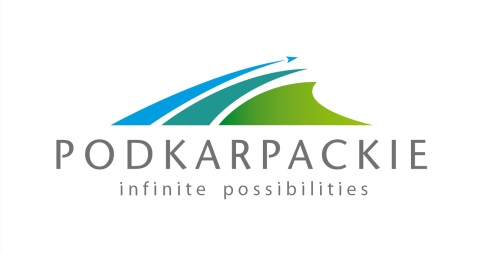 Company name